Интересная грамматикаАвтор: Баранникова Инна Александровна Организация: ГОУ ЛНР «Перевальская гимназия №1»Населенный пункт: ПеревальскИзучение любого языка невозможно без изучения его грамматики. Это долгий процесс, который требует от ученика усидчивости, скрупулезности, внимания и большого терпения во время овладения всеми нюансами и исключениями из грамматических правил. Кому-то это даже может показаться непреодолимой преградой на пути овладения тем или иным языком. Тем не менее, изучение грамматики можно сделать интересным и занимательным.  Для этого,  я в своей работе использую визуальные схемы и таблицы, так как, они дают ребятам зрительный инструмент для упрощения и облегчения овладения грамматическими правилами. Чтобы схема или таблица стали более запоминающимися, подкрепляю их историями и сказками.  Изучая  Present Continuous в начальной школе, представляю его ребятам в виде домика с жителями, которые любят рассказывать всем о том, что они делают  «прямо сейчас». 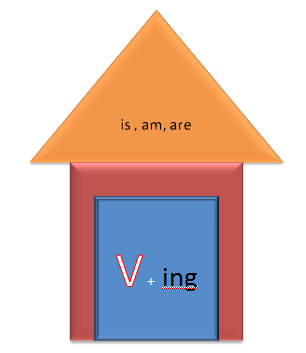 Обращаю внимание, что этот домик состоит из двух частей: крыши и стен. На крыше проживают жители с именами: am, is, are. А  внутри самого домика, в комнате за дверью, проживает  житель - V-ing (глагол с  -  ing). Провожу параллель, сравниваю домик с Present Continuous (Present Continuous состоит из двух частей  am/is/are + V-ing  и наш домик также состоит из двух частей: крыши и стен) Когда ребята составляют предложения в данном времени, они очень стараются построить правильный домик с «крышой и стенами». Если же кто-то из детей и допускает ошибку, то при первом же замечании: «Где крыша/стены у домика» быстро ее исправляют.Построение ответа на вопрос: “What time is it?”  вызывает большие сложности у ребят не только в начальной школе, но и в средней. Чтобы сделать изучение данной темы более интересной, предлагаю детям прослушать сказку о короле и его сыновьях. Когда-то,  давным-давно, жил-был король. Правил король королевством  “Clock”. И было у него два сына, которых звали  Past и To. Король состарился и ушел на пенсию. Править королевством стали его сыновья. Вскоре братья поссорились и разделили королевство на 2 части.  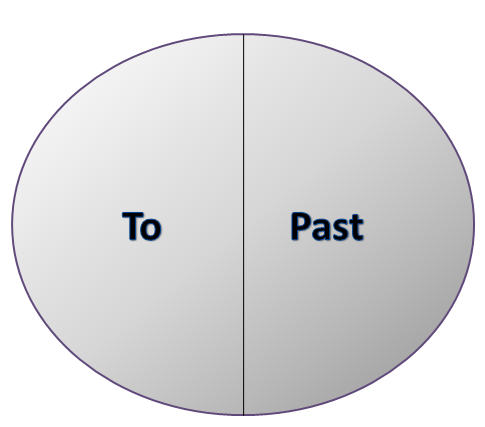 Стали они править раздельно и руководить своими подданными. Так уж повелось, что имена некоторых подданных были одинаковыми и понять, в каком королевстве они проживают было непросто. Тогда братья приказали подданным к своим именам добавлять имя своего короля. И появились подданные:Five pastFive toTen pastTen toQuarter pastQuarter toTwenty pastTwenty toTwenty-five pastTwenty-five toHalf pastДалее представляю ребятам для запоминания следующую схему построения ответа на вопрос “What time is it?: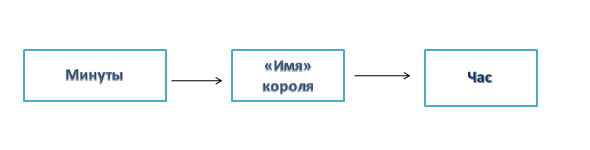 Обращаю внимание ребят на тот факт, что «король  Past»  называет час, который уже наступил: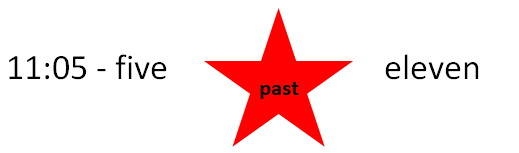 А «король To»  называет час, который вот-вот наступит: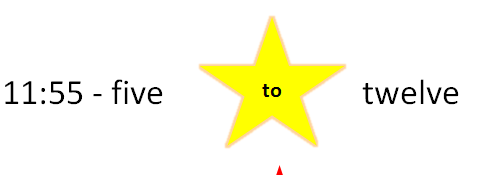 Для закрепления данного материала всегда использую таблицу: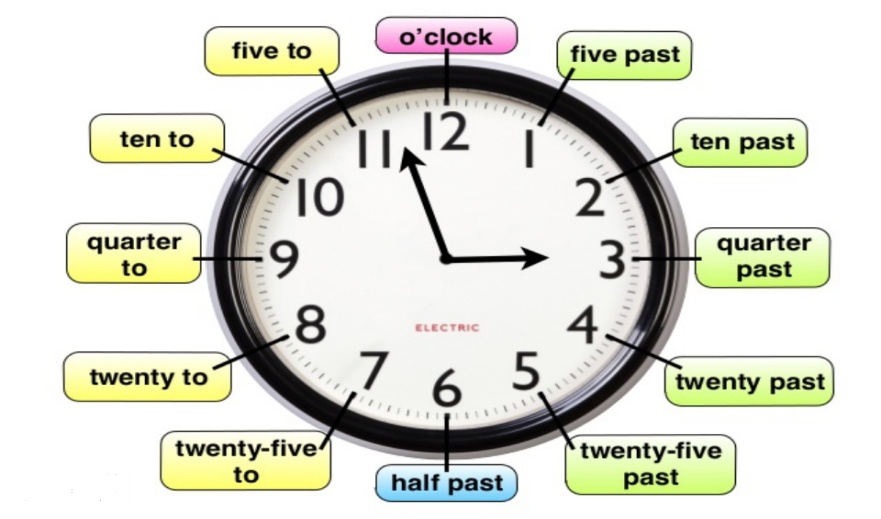 Все данные приемы помогают мне сделать изучение этой сложной для ребят темы понятной и интересной.